تعریف لوزی :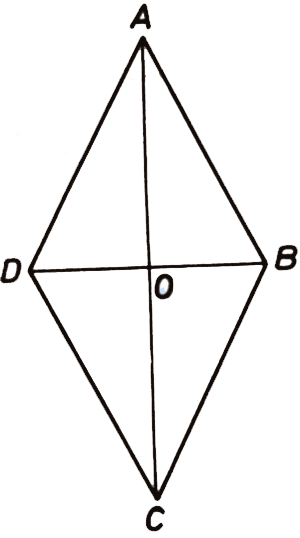 متوازی الاضلاعی که اضلاع آن باهم مساوی باشند .نکته : مربع نوعی لوزی است  چون در تعریف لوزی می گنجد .خاصیت ویژه لوزی :در لوزی قطرها بر هم عمودند .نکته : مربع نوعی لوزی است پس خاصیت لوزی را به ارث می برد .خصوصیات لوزی :در لوزی ضلع ها با هم اندازه اند .در لوزی هر ضلع با ضلع روبرو موازی است .در لوزی هر زاویه با زاویه روبرو مساوی است .در لوزی قطر ها همدیگر را نصف می کنند .در لوزی قطر ها بر هم عمودند.       تعریف مربع :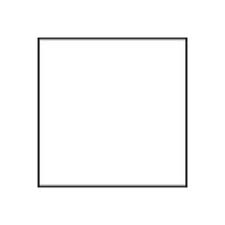 متوازی الاضلاعی که چهار زاویه قائمه .چهار اضلاع مساوی دارد را مربع گویند .نکته : هر مربعی نوعی مستطیل است ولی هر مستطیلی،  نوعی مربع نیستنکته :هر مربع نوعی لوزی است ولی هر  لوزی ، نوعی مربع نیست خصوصیات مربع :ü   در مربع ضلع ها هم اندازه اند .ü   در مربع ضلع های متوالی بر هم عمودند .ü   همه ی زاویه های مربع قائمه اند .ü   در مربع قطر ها بر هم عمودند .ü   در مربع قطرها با هم برابر هستند .ü   در مربع قطرها همدیگر را نصف می کنندمستطیل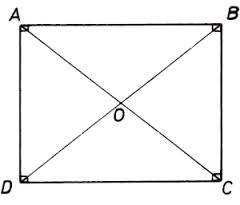 عریف مستطیل : متوازی الاضلاعی که زاویه های آن قائمه و اضلاع روبه روی آن دو به دو مساویند .نکته : مربع نوعی مستطیل است چون در خاصیت تعریف مستطیل می گنجد .خاصیت ویژه مستطیل : در مستطیل قطر ها باهم برابرند .نکته : چون مربع نوعی مستطیل است خاصیت ویژه مستطیل را به ارث می برد .خصوصیات مستطیل:v  هر ضلع با ضلع روبرو مساوی است .v  هر ضلع با ضلع روبرو موازی است .v  قطر ها هم اندازه هستند .v  قطرها همدیگر را نصف می کنند .v  هر دو ضلع متوالی بر هم عمودند .هر یک از زاویه ها قائمه اند .متوازی الاضلاع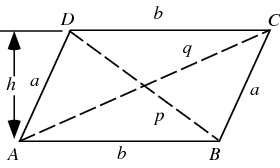 چهار ضلعی است که هر دو ضلع ان موازی باشد . در متوازی الاضلاع فاصله ی هر دو ضلع مقابل به هم را ارتفاع می نامند.ویژگی های متوازی الاضلاعالف:در هر متوازی الضلاع فاضلاع مقابل با هم برابرند.ب:در هر متوازی الاضلاع ،زاویه ای مقابل برابرند، و هر دو زاویه ی مجاور به یک ضلع مکمل یکدیگرند.همچنین مجموع دو زاویه مجاور برابر 180درجه است.ج:در هر متوازی الا ضلاع قطر ها منصف یکدیگرند.د:در هر متوازی الاضلاع نقطه تقاطع دو قطر مرکز تقارن ان شکل است.ه:مساحت متوازی الاضلاع برابر است با حاصل ضرب قاعده در ارتفاع وارد بر آن است.ز:در هر متوازی الاضلاع نیمساز های داخلی دو به دو بر هم عمودند.